UN PASSO AVANTI APS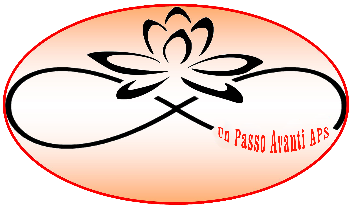 PREMIO LETTERARIO NAZIONALE FRANCESCO GIAMPIETRIideato, fondato e presieduto da Elvira Delmonaco RollVicepresidente Piko Cordis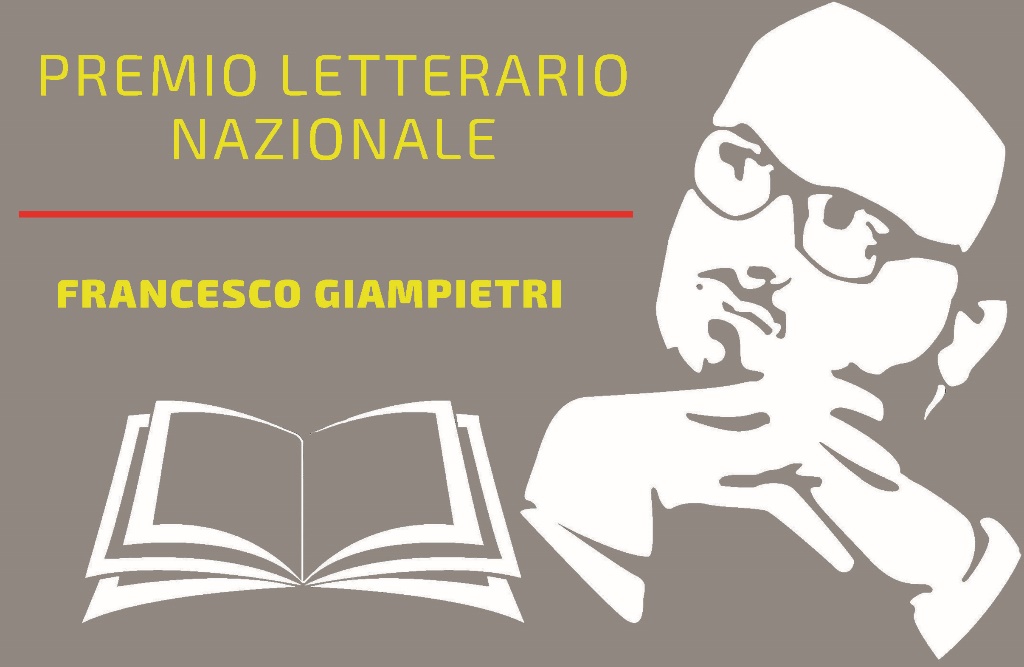 PRIMA EDIZIONEScadenza 15 marzo 2022CON IL PATROCINIOComune di Venafro - Comune di Isernia - Regione Molise Provincia di Isernia – Comune di Ascoli Piceno - Comune di PietracupaGEMELLATO CONPremio Letterario Nazionale Città di Ascoli PicenoPARTNERCosta Edizioni - Associazione culturale Venus Verticordia – Associazione EuterpeIl Premio Letterario Nazionale Francesco Giampietri nasce con l'intento di promuovere e premiare il talento letterario, in memoria del giovane filosofo e scrittore molisano scomparso a soli trentasei anni. Docente di filosofia presso l'Università di Cassino, Francesco Giampietri, nelle sue innumerevoli attività, ha fatto della diffusione della cultura il centro della sua breve esistenza, nella convinzione che l'arte, la bellezza e la cultura siano gli elementi indispensabili per la costruzione di un futuro più consapevole e partecipativo.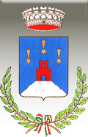 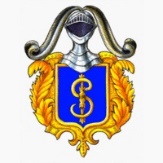 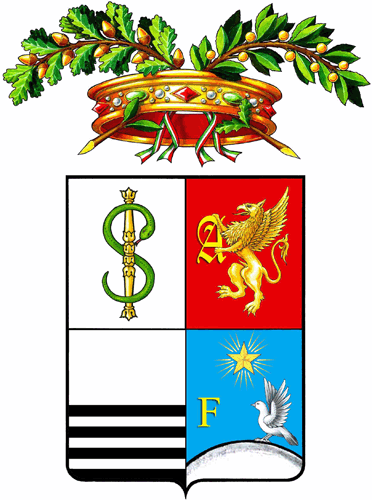 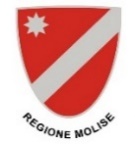 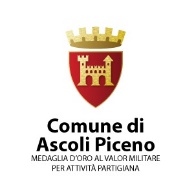 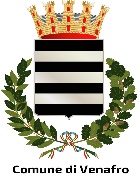 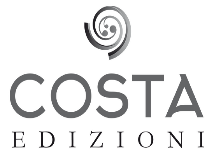 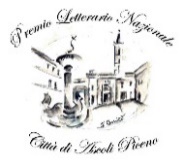 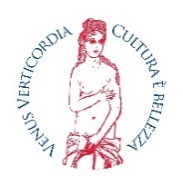 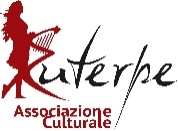 REGOLAMENTOArt. 1La partecipazione al concorso è aperta a tutti gli autori che abbiano compiuto diciotto anni d'età al momento dell'iscrizione, senza distinzione di sesso o di altri elementi discriminanti.Art. 2Sono ammesse al concorso opere in lingua italiana o in vernacolo (con relativa e obbligatoria traduzione in italiano), edite e inedite, purché non premiate nei primi tre posti in altri concorsi letterari.Art. 3Non sono ammesse opere che presentino elementi denigratori, razzisti, xenofobi, pornografici, scurrili, blasfemi, offensivi della morale e del senso civico comune, palesemente provocatori e propagandistici di ideologie incitanti all'odio, alla violenza e alla discriminazione, né saranno ammesse opere che fungano da proclami ideologici partitici e politici.Art. 4Sezioni:Sezione A - Poesia a tema libero in lingua italianaSezione B - Poesia a tema libero in vernacolo (con traduzione in lingua italiana)Sezione C - Racconto breve a tema liberoSezione D - Racconto breve a tema storicoSezione E - Racconto breve a tema: Il Molise tra tradizioni e futuroSezione F - Teatro a tema liberoDettaglio sezioniSezione A – Poesia in lingua italiana: max 40 (quaranta) versi. Si può partecipare con un massimo di 2 (due) liriche – Contributo di euro 10 per una poesia, euro 15 (quindici) per 2 (due) poesie (Non sono ammessi sillogi e libri editi o inediti. Se inviati non saranno restituiti, né sarà restituito il contributo versato)Sezione B - Poesia in vernacolo: max 40 (quaranta) versi. Si può partecipare con un massimo di 2(due) liriche – Contributo di euro 10 per una poesia, euro 15 (quindici) per 2 (due) poesie (Non sono ammessi sillogi e libri editi o inediti. Se inviati non saranno restituiti, né sarà restituito il contributo versato)Sezione C - Racconti brevi a tema libero: max di 20.000 (ventimila) battute, spazi inclusi. (Per battuta si intende ogni segno grafico o spazio, non parole la cui lunghezza è determinata dal numero delle battute.)Non saranno tollerati sforamenti oltre le 200 (duecento) battute, pena l'esclusione dal concorso.Si può partecipare con un massimo di 2 (due) racconti. Contributo di euro 10 per un (uno) racconto, euro 15 (quindici) per 2 (due) racconti. (Non sono ammessi libri di narrativa o altro, editi o inediti. Se inviati non saranno restituiti, né sarà restituito il contributo versato)Sezione D - Racconti brevi a tema storico: max di 20.000 (ventimila) battute, spazi inclusi. (Per battuta si intende ogni segno grafico o spazio, non parole la cui lunghezza è determinata dal numero delle battute.)Non saranno tollerati sforamenti oltre le 200 (duecento) battute, pena l'esclusione dal concorso.Si può partecipare con un massimo di 2 (due) racconti. Contributo di euro 10 per un (uno) racconto, euro 15 (quindici) per 2 (due) racconti. (Non sono ammessi libri di narrativa storica o altro, editi o inediti. Se inviati non saranno restituiti, né sarà restituito il contributo versato)Sezione E – Racconti brevi a tema Il Molise tra tradizioni e futuro: max 20.000 (ventimila) battute, spazi inclusi. (Per battuta si intende ogni segno grafico o spazio, non parole la cui lunghezza è determinata dal numero delle battute.)Non saranno tollerati sforamenti oltre le 200 (duecento) battute, pena l'esclusione dal concorso.Si può partecipare con un massimo di 2 (due) racconti. Contributo di euro 10 per un (uno) racconto, euro 15 (quindici) per 2 (due) racconti. (Non sono ammessi libri di narrativa o altro, editi o inediti. Se inviati non saranno restituiti, né sarà restituito il contributo versato)Sezione F - teatro: max 50.000 (cinquantamila) battute spazi inclusi (Per battuta si intende ogni segno grafico o spazio, non parole la cui lunghezza è determinata dal numero di battute). Non saranno tollerati sforamenti oltre le 500 (cinquecento) battute, pena l’esclusione dal concorso. Si può partecipare con 1 (uno) testo teatrale. Contributo euro 15. I lavori inviati non verranno restituiti, tuttavia i concorrenti ne resteranno gli unici proprietari, conservandone tutti i diritti.Avvertenze: non verranno presi in considerazione, né sottoposti a lettura e a valutazione i lavori la cui lunghezza ecceda i limiti stabiliti dal presente regolamento e non sarà restituito il contributo delle spese di segreteria.Non si accettano e non verranno presi in considerazione i libri editi o inediti, in quanto non previsti in questo regolamento, né sarà restituito il contributo delle spese di segreteria, né verrà rimborsato ogni contributo versato che sia maggiore di quanto richiestoArt. 5Il carattere da utilizzare per la scrittura delle opere è preferibilmente il Times New Roman 12 in formato word su foglio standard A4Art. 6I testi inviati devono essere privi dei dati personali dell'autore, pena l'esclusione dal concorso.I dati personali redatti su apposita scheda verranno trattati in conformità ai sensi dell'art. 13 del Regolamento UE 2016/679 per le sole finalità connesse al concorso.Art. 7Tutti gli elaborati conformi alle regole stabilite dal regolamento del Premio Letterario Francesco Giampietri saranno sottoposti in forma rigorosamente anonima alla valutazione della giuria che determinerà una classifica in considerazione della qualità della scrittura, dell'interesse, della originalità e del valore dei contenuti. L'operato della giuria è inappellabile e insindacabile.Art. 8Modalità e termini di partecipazioneIl materiale dovrà essere inviato entro e non oltre il 15 marzo 2022, unicamente a mezzo e-mail premiogiampietri@libero.it allegando insieme alla scheda di partecipazione, compilata in ogni sua parte in stampatello e firmata, anche l’attestazione del contributo di partecipazione. Ricordiamo che i testi dovranno essere rigorosamente anonimi Art.9La premiazione avverrà non prima del mese di maggio, a data ancora da stabilire, con le modalità decise al momento dalle norme sanitarie. Nel caso in cui fosse possibile una cerimonia in presenza, questa avrà sede in Molise. Qualora i premiati fossero nella impossibilità di ritirare di persona i premi, (o tramite un delegato) la segreteria del Premio provvederà a inviarli a mezzo posta, dietro rimborso spese di spedizione.A ogni premiato verranno fornite con largo preavviso tutte le indicazioni circa le premiazioni.Gli esiti del Premio saranno visibili sulla pagina dell'associazione Un passo Avanti, su quella FB del premio e su quella del gruppo aperto Amici del Premio Giampietri.Art.10Contributi di partecipazionePer la copertura delle spese organizzative:sez. A poesia in lingua italiana, si richiede un contributo di euro 10 (dieci) per una sola lirica, euro 15 (quindici) per un massimo di due lirichesez. B poesia in vernacolo, si richiede un contributo di euro 10 (dieci) per una sola lirica, euro 15 (quindici) per un massimo di due lirichesez. C narrativa a tema libero, si richiede un contributo di euro 10 (dieci) per un solo racconto, euro 15 (quindici) per un massimo di due raccontiSezione D narrativa a tema storico, si richiede un contributo di euro 10 (dieci) per un solo racconto, euro 15 (quindici) per un massimo di due raccontisez. E narrativa a tema: Il Molise tra tradizioni e futuro, si richiede un contributo di euro 10 (dieci) per un solo racconto, euro 15 (quindici) per un massimo di due raccontisez. F teatro a tema libero, si richiede un contributo di euro 15 (quindici).Si può partecipare a più sezioni corrispondendo i relativi importi in forma cumulativa.Il pagamento della quota è tramite Bonifico BancarioIBAN: IT22 H030 6909 6061 0000 0148 180Intestato a Associazione Un Passo Avanti APSCausale: Premio Letterario Francesco Giampietri - Nome e Cognome dell'autore - Sez.Art.11PremiPer ogni sezione si provvederà ad assegnare i seguenti premi:1° Premio: targa Premio letterario nazionale Francesco Giampietri e motivazione della giuria2° Premio: targa Premio letterario nazionale Francesco Giampietri e motivazione della giuria3° Premio: targa Premio letterario nazionale Francesco Giampietri e motivazione della giuriainoltreTarga Premio del Presidente di giuria.Targa Premio della CriticaTarga Memorial Francesco Giampietri assegnata dalla Associazione Culturale Venus Verticordia a un racconto a tema: Il Molise tra tradizioni e futuroTarga Costa Edizioni assegnata dalla casa editrice Costa Edizioni a un racconto a tema liberoTarga Misteri assegnata alla sezione D per la miglior ricerca storicaTarga Magister Ciccus Esculanus, in onore di Cecco d'Ascoli assegnata a un racconto a tema storicoTarga Associazione Un Passo Avanti assegnata a un'opera teatraleTarga Comune di Pietracupa assegnata dal Comune di Pietracupa a una poesia in lingua italiana o in vernacoloTarga Associazione Euterpe assegnata ad una poesia in lingua italianaVerranno altresì assegnati altri riconoscimenti ai finalisti quali pergamene d'encomio sotto forma di Menzioni d'Onore e Segnalazioni di MeritoI premiati saranno informati con una mail di conferma entro il 30 aprile 2022Art.12GiuriaLa giuria presieduta da Elvira Delmonaco Roll si impegna a valutare con rigore, serietà e imparzialità i lavori giunti anonimi dalla segreteria presieduta dal vicepresidente e segretario senza diritto di voto Piko Cordis, l'unico a conoscenza della paternità degli scritti, che si impegna a non rivelare i nomi degli autori. I nomi dei giurati saranno resi pubblici durante la cerimonia di premiazione.Informazioni:Si possono richiedere pere-mail: premiogiampietri@libero.it	tel. 371-433 8239gruppo aperto FB Amici del premio Giampietripagina FB Premio Letterario Giampietri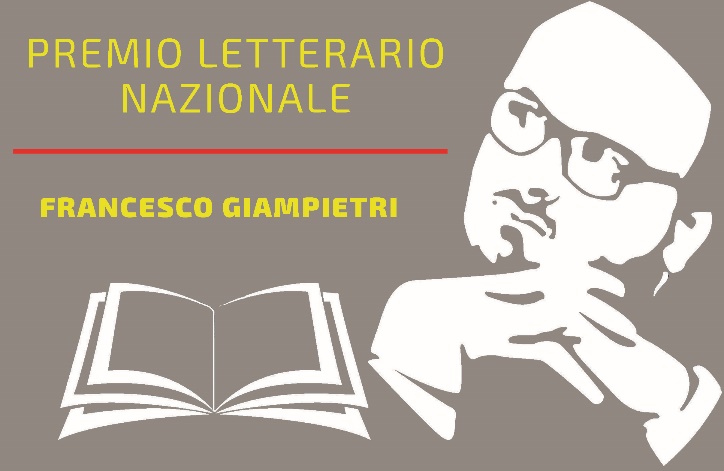 PREMIO LETTERARIO NAZIONALE FRANCESCO GIAMPIETRI1° EDIZIONEscheda di partecipazioneCognome e Nome ________________________________________________________________Nato/a a _____________________________________________ il________________________Residente in via _________________________________Città____________________________Cap _______________________ Provincia ______________________Stato_________________Tel. ___________________________________ E-mail __________________________________Partecipo: Sez. A    Poesia a tema libero: titoli delle opere1)_________________________________________________________________________2)_________________________________________________________________________Sez. B    Poesia in Vernacolo: titoli delle opere1)_________________________________________________________________________2)_________________________________________________________________________Sez. C    Racconti a tema libero: titoli delle opere1)_________________________________________________________________________2)_________________________________________________________________________Sez. D    Racconti a tema storico: titoli delle opere1)_________________________________________________________________________2)_________________________________________________________________________Sez. E    Racconti brevi a tema Il Molise tra tradizioni e futuro:titoli delle opere1)_________________________________________________________________________2)_________________________________________________________________________Sez. F    Teatro: titolo del testo teatrale1)_________________________________________________________________________DICHIARAZIONI SIAEL’autore è iscritto e tutelato dalla SIAE? □ SI □ NOL’opera/e è/sono depositate alla SIAE? □ SI □ NOSe SI, indicare quali: ___________________________________________________________ALTRE DICHIARAZIONIDichiaro che il/i testi inedito/i che presento è/sono frutto del mio ingegno e che ne detengo i diritti a ogni titolo. Sono a piena conoscenza della responsabilità penale prevista per le dichiarazioni false all’art. 76 del D.P.R. 445/2000.Acconsento al trattamento dei dati personali qui riportati da parte della Segreteria del Premio Letterario Città di Ascoli Piceno in conformità a quanto indicato dalla normativa sulla riservatezza dei dati personali (ai sensi dell’art.13 del Regolamento UE 2016/679) allo scopo del Concorso in oggetto.Firma____________________________________ Data _________________________________II/La sottoscritto/a dichiara di rispettare le decisioni insindacabili della giuria e autorizza l’organizzazione a pubblicare la propria poesia o il proprio racconto insieme ad altre opere ritenute meritevoli, in una eventuale antologia cartacea, o sul sito https://www.premiogiampietri@libero.it/ o sulla pagina facebook dell’associazione Un Passo Avanti, del premio (Amici del premio Giampietri e Premio letterario Giampietri), senza aver nulla a pretendere come diritto d'autore, inoltre acconsente che prima della pubblicazione l'opera venga sottoposta a operazioni di editing, se ritenuto necessario dall’editore.I diritti rimangono comunque di proprietà dell’autore al quale non verrà richiesto contributo economico di nessun genere.L'autore dichiara inoltre che la eventuale pubblicazione non violerà, né in tutto, né in parte, i diritti di terzi, della cui eventuale violazione risponderà esclusivamente e personalmente, sollevando l'Associazione Un Passo Avanti e il comitato organizzativo del Premio da eventuali rivalse da parte di terzi.Firma____________________________________ Data _________________________________